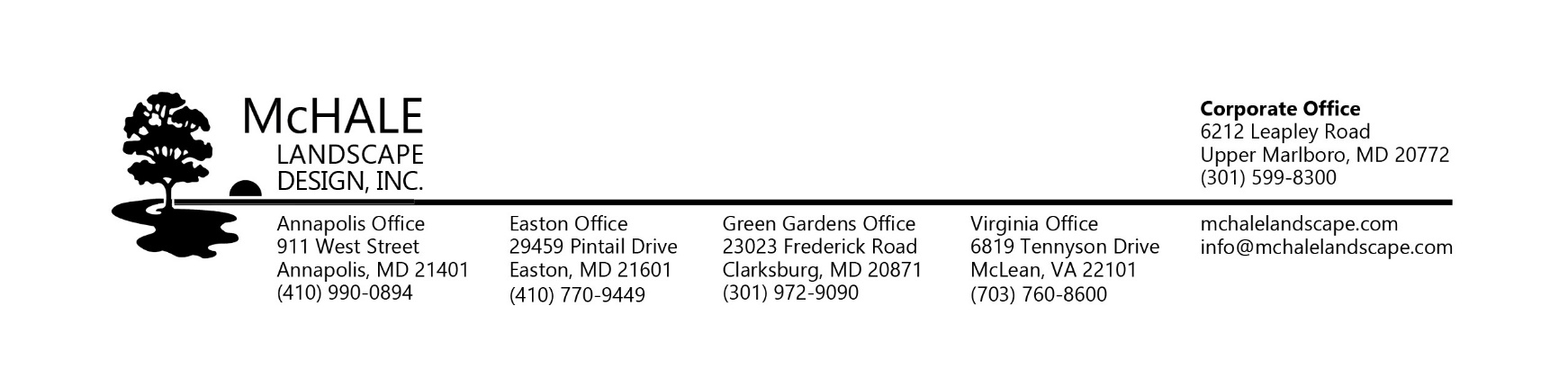 McHale Landscape Design is expanding the Turf Care team and is searching for a new Turf Applicator. In this role, you will be performing daily activities in the field for our residential maintenance customers as directed by the Turf Care Manager. As an applicator, you are responsible for completing activities of high quality to enhance the functional and/or aesthetic value of the landscape in a safe, productive, and efficient manner.Who we are:McHale Landscape Design is a residential landscape architecture company and design-build firm dedicated to designing and constructing extraordinary residential gardens, pools, outdoor living areas, and home additions.  Since 1981, the firm has designed, constructed, and planted residential projects throughout Maryland and Northern Virginia, including more than 300 award-winning landscapes.What you will do:You will be responsible for: Applying fertilizers and pesticides to lawns according to schedule, safety procedures, and label instructionsDriving company vehicle to customer locationsResponding on a timely basis to customer/supervisor requestsCompleting required production documents Using tracking software to log materials and hours Maintaining vehicle and equipment cleanliness, safety, and general maintenance. You will be a great fit if you:Hold a Registered Technician Certification with the Maryland Department of Agriculture and/or Virginia Department of Consumer Services (or are willing and able to obtain the license) Have a valid driver’s license and are able to pass a DOT Physical Examination What we offer:$$$  annual salaryComprehensive benefits: medical, dental, and vision insurance along with life, short-term, and long-term disability insurance is available for all full-time employees Paid time off and holidaysIf you meet or exceed these qualifications and experience, we would like to talk to you!